MISSOURI'S ALPHA DELTA KAPPA MINI-GRANTThis grant, in the amount of $500, is to be used on an educational project for any Missouri member.Due Date: December 31st   via email or address below NAME____________________________________________________  DATE_______________Mailing address___________________________________ Phone_______________________     Email address__________________________________________________________________  Professional TrainingDegrees/Certificates___________________________ From where ______________________Professional Experience  Total years______ Present Position________________________________________________  Participation/Leadership in Professional Organizations________________________________ Participation/Leadership in Community Organizations ________________________________Awards _______________________________________________________________________Allied Contributions made in the field of EducationResearch/Articles Published_____________________________________________________ Alpha Delta Kappa Chapter  ______________________  Years of Membership  ____________ Offices/Committee Chair held in AΔK______________________________________________ SignaturesApplicant __________________________      Chapter President _________________________ Include: A. Two letters of recommendation from college professors, principal, superintendent, fellow teachers, or civic leaders.    	B. A short autobiographical statement including financial need.         	C. Give details of the project and how the grant money will be spent.  BE SPECIFIC!      	D. Send a follow-up letter when grant funds have been used. DUE December 31   To:Missouri ADK Scholarship Chair  Pat Hetherington4120 Tipperary Ave.Rogersville, MO 65742phetherington@mchsi.com 						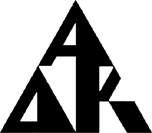 Criteria/rating scale				  			Training/Experience /10Prof./Community Organizations /10Awards /5							Research/Articles Published /5Alpha Delta Kappa Participation /10			References /10							Autobiography/Need 10							Description/5Use of Grant /10Scoring Rubric for $500 Mini-GrantApplicant’s name____________________________________________ Rate each area with a score of 1-5 (with 1 being lowest, 5 being highest) with the exception of Involvement in AΔK and Use of Grant which are worth 10 each.* Maximum 75 points. _____Training (5)_____ Experience (5)_____Professional Organizations (5)_____Community Organizations (5)_____Awards (5)_____Research/Articles Published (5)_____ Involvement in ADK* (10)_____ Letter of Recommendation 1 (5)_____ Letter of Recommendation 2 (5)_____Autobiography (5)_____Financial Need (5)_____Description of Project (5)_____Use of Grant* (10)_____Total (75)